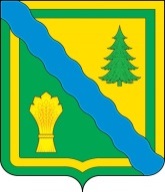 АдминистрацияТонкинского муниципального районаНижегородской областиПостановление24.03.2022                                                                                                                  №80                                                                                                                В соответствии с Федеральным законом от 06.10.2003 №131-ФЗ «Об общих принципах организации местного самоуправления в Российской Федерации», Федеральным законом от 29.12.2012 №273-ФЗ «Об образовании в Российской Федерации», постановлением Правительства Нижегородской области от 12.12.2013 № 926 «Об утверждении Порядка проведения оценки последствий принятия решения о  реконструкции, модернизации, изменении назначения или ликвидации объекта социальной  инфраструктуры государственной (муниципальной) образовательной организации, а также о реорганизации или ликвидации государственной (муниципальной) образовательной организации, заключении договоров аренды объектов собственности, закрепленных  за государственными (муниципальными) образовательными организациями, на территории Нижегородской области», постановлением администрации Тонкинского муниципального района Нижегородской области от 24.06.2015 № 376 (с изменениями от 25.01.2019 №29) «Об утверждении Порядка учёта мнения жителей сельского поселения Тонкинского муниципального района Нижегородской области при реорганизации или ликвидации муниципальной общеобразовательной организации», в целях обеспечения государственных гарантий прав и свобод человека в сфере образования, администрация Тонкинского муниципального района Нижегородской области  п о с т а н о в л я е т : 1. Назначить на  31.03.2022  в 14 часов 00 минут собрание граждан, проживающих в сельских поселениях: с. Пахутино, д. Крошилово, д. Китанино, д. Хвойное, д. Чердаки Тонкинского района Нижегородской области, с целью выявления и учёта мнения жителей данных поселений по вопросу принятия решения о  ликвидации Муниципального бюджетного общеобразовательного учреждения  "Пахутинская основная школа".2. Определить формулировку вопроса, предлагаемого при проведении опроса:«Согласны ли Вы на  ликвидацию Муниципального бюджетного общеобразовательного учреждения "Пахутинская основная школа" при условии   организации  бесплатной перевозки  обучающихся  до   иных образовательных организаций и обратно?». 3. Контроль за исполнением настоящего постановления оставляю за собой.Глава местного самоуправления                                                                                А.В.Баев                                                                                                                                              О назначении собрания граждан для учёта мнения  жителей  сельских  поселений  Тонкинского  муниципального района Нижегородской   области при   ликвидации  муниципальной общеобразовательной организации